Para legalizar mi admisión, anexo en este orden los siguientes documentos foliados (no legajados):Recibió:                                       Fecha:                    Nº Folios:      -- -  - - - -- - - - - - - - - -- - - - - - - -- - - - -- - - - -- - - - - -- - - -- - - - -- - - -- - -- - - ---------------------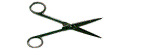 Conserve este desprendible y preséntelo en caso de reclamo.Tenga en cuenta que:Debe cancelar el valor de la matrícula, única y exclusivamente, en las entidades de recaudo y a través de los medios de pago autorizados por la institución y en las fechas establecidas, de lo contrario perderá el cupo.El valor cancelado por conceptos de inscripción y de matrícula no es reembolsable salvo situaciones específicas detalladas en los Acuerdos 002 de 1988, 008 y 011 de febrero 7 de 2006 emanados del Consejo Superior Universitario.No se acepta documentación por vía fax.No se recibirá documentación incompleta, extemporánea ni se adicionarán o cambiarán documentos posteriores a la entrega.DocumentosSINOUna (1) fotografía reciente, tamaño 3x4 cm.Fotocopia legible del documento de identidad (Cédula, tarjeta de identidad,             contraseña, cédula de extranjería), tamaño normal.Fotocopia del diploma de bachiller que incluya fecha de grado legible.Copia de la tarjeta de resultados del examen ICFES (Saber 11).Constancia original del valor pagado por pensión en el grado once expedido por el Rector o Tesorero del colegio.Recibo original de energía del mes inmediatamente anterior, del lugar de residencia de los padres o tutores, con indicación del estrato. Para sitios no estratificados se tendrá en cuenta el reporte del SISBEN.Si votó en las últimas elecciones, anexar  fotocopia de certificado electoral.Fotocopia del carné o certificación de salud.Copia de los títulos o actas de grado correspondientes a los estudios de educación media, vocacional y de normalista superior.Certificado original vigente de notas correspondiente al plan de estudios del ciclo complementario.Reporte de resultados de la clasificación del SISBEN IV.Nombre del aspirante:                           Identificación:      Recibió:         Firma: ______________________________ Fecha:                                     No. Folios:      Recibió:         Firma: ______________________________ Fecha:                                     No. Folios:      